Yönetim Bilimi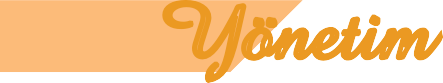 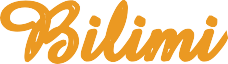 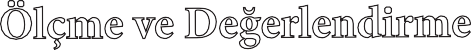 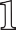 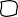   	Ölçme ve Değerlendirme 1Aşağıda, yönetim kavramına ilişkin farklı tanımlar verilmiştir. Bu ta- nımlardan hareketle aşağıdaki soruları cevaplayınız.Yönetim, önceden hedefler belirleyerek çalışanların çabalarını bu hedefler doğrultusunda koordine etme sürecidir.Yönetim, bireylerin grup hâlinde çalışarak belli hedeflere ulaşmaya çabaladıkları bir çevre oluşturma ve bu çevreyi sürdürüp muhafaza etme sürecidir.Yönetim, insanların ortak amaçlar olarak belirledikleri hedeflere en kısa zamanda ve en iyi biçimde ulaşmaları için grup hâlinde eyleme geçmeleridir.Yönetim, başkaları vasıtasıyla iş görmektir.Yönetim, amaçların etkili ve verimli bir şekilde gerçekleştirilmesi için bir insan grubunda iş birliğini ve koordinasyonu sağlamaya yönelik çalışmaların bütününü ifade eder.Yönetim, bir girişime ilişkin işleri belirli bir anlayış içinde yürütme; bir iş ya da çalışma takımını, bir örgüt ya da kuruluşu, amaca uygun olarak yönlendirme ve idare etme anlamına gelmektedir.Bütün bu tanımlarda ortak olan noktalar nelerdir?Bu ortak noktalardan hareketle farklı bir yönetim tanımı yazınız.Hangi başlık, aşağıdaki şekli en iyi şekilde tamamlar?Gözlem: Bilim insanları, gözlemler yapar ve önceki araştırmalarını gözden geçirir.Değerlendirme: Bilim insanları diğer bilim insanları tarafından sunulan veri ve sonuçları değerlendirir.Hipotez oluşturma: Bilim insanları so- rular sorar ve gözlemlerini açıklamaya çalışırlar.Hipotezleri test etme: Bilim insanları hipotezlerini kabul ya da reddetmek için veri toplarlar.Yönetim Bilimine Giriş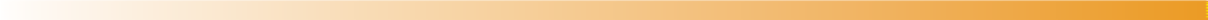 Bu afişi hazırlayan kişi, hangi yönetim an- layışını benimsemiştir?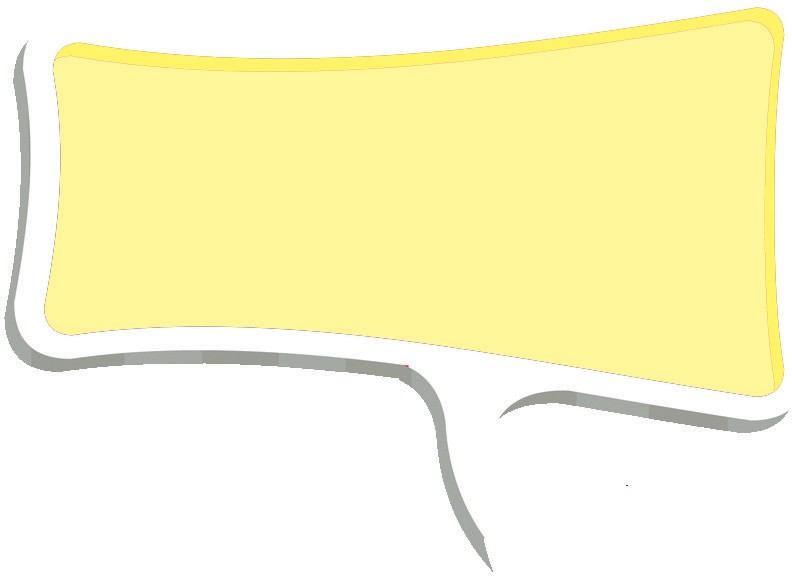 Bilimsel yönetimİnsan ilişkileri teorisiYönetsel teoriBürokrasi anlayışıX-Y teorisiAşağıdakilerden hangisi posterde ifade edilen yaklaşımı benimseyen kişilerin savundukları görüşlerden biri değildir?Pratik iş görme metotları, görevlerin bilimsel olarak çalışılmasına dayanan metotlarla yer değiştirmelidir.İşçiler kendi kendilerine öğrenmeleri için tek başlarına bırakılmak yerine bilimsel olarak seçilmeli ve eğitilmelidir.Bilimsel olarak geliştirilen metotların takip edilip edimediğinden emin olmak için işçilerle iş birliği yapılmalıdır.İş, yöneticiler ve işçiler arasında eşit dağıtılmalıdır. Böylece, yönetici işin planlamasında bilimsel prensipleri kullanabilir ve işçiler bunları uygulayabilirler.Önemli olan otorite, disiplin, komuta birliği, merkezileştirme, bireysel ihtiyaçların şirket ihtiyaçlarının gerisine itilmesidir.49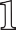 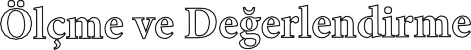 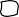 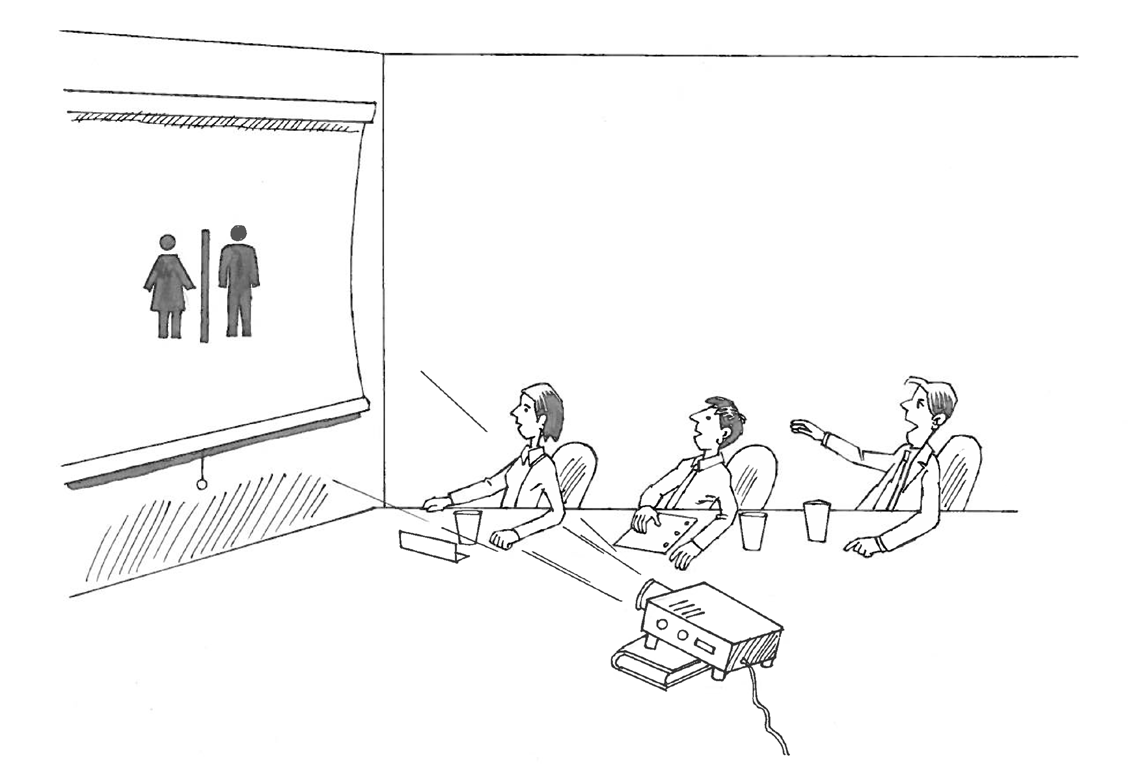 Görsel, yönetim biliminin hangi bilim dalı ile olan ilişkisine örnekgösterilebilir?A) Matematik	B) Sosyoloji	C) Antropoloji	D) Tıp	E) TarihŞekilde (?) yerine gelmesi gereken bileşen, aşağıdakiler- den hangisidir?Otorite uygulamaDisiplinli olmaYöneltmeYol göstermeİş birliği yapma50Şekilde anlatılan yönetim yak- laşımı aşağıdakilerden hangisi- dir?Bilimsel yönetimİnsan ilişkileri teorisiYönetim süreçleriBürokrasi anlayışıX-Y teorisiYönetim Bilimine Giriş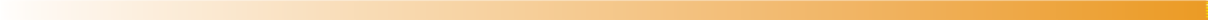 “Bir şirketteki çalışanlar, işlerini genellikle ertesi güne bırakmaktadırlar. Bir- birlerine çok çalıştıklarını, biraz da kendilerini düşünmeleri gerektiğini sü- rekli söylerler. Şirkette yükselme gibi bir hedefleri yoktur.”Çalışanların davranışlarından hareketle bu şirketin hangi yönetim kuramına göre yönetildiği söylenebilir? Yazınız.Bu yargıya nasıl vardığınızı açıklayınız.Tabloda (a) ile gösterilen boşluğa uygun ifadeyi yazarak tabloyu tamamlayınız.(a) .......................................................................................................................................................................................................................................Tabloda (b) ile gösterilen boşluğa kuramcının adını yazarak tabloyu tamamlayınız.(b) .......................................................................................................................................................................................................................................51Yönetim Bilimi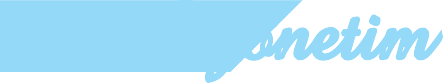 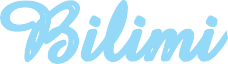 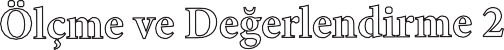 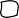   	Ölçme ve Değerlendirme 2   Örnek olaydan hareketle aşağıdaki soruyu cevaplayınız.	“Bir şirket deterjan üretmektedir. Piyasadaki çeşitli sebeplerden dolayı şir- ketin satışları düşmeye başlar. Şirketin, zarara uğramamak için üretimi azaltması gerekmektedir. Şirketin üretimden sorumlu yöneticisi bu bilgiler kendisine iletilmesine ve yetkinin kendisinde olmasına rağmen daha üst yö- neticilerden talimat bekler. Talimat gelene kadar stoklar birikir ve şirket kârı düşer. Yönetici için sıkıntılı bir dönem başlar.”Üretimden sorumlu yöneticinin hangisini yapmaması şirket kârının azalmasına neden olmuştur?Takım çalışmasına önem vermesiZamanında karar almamasıOtoriter olmamasıÜstlerine saygılı olmasıYetki devri yapmaması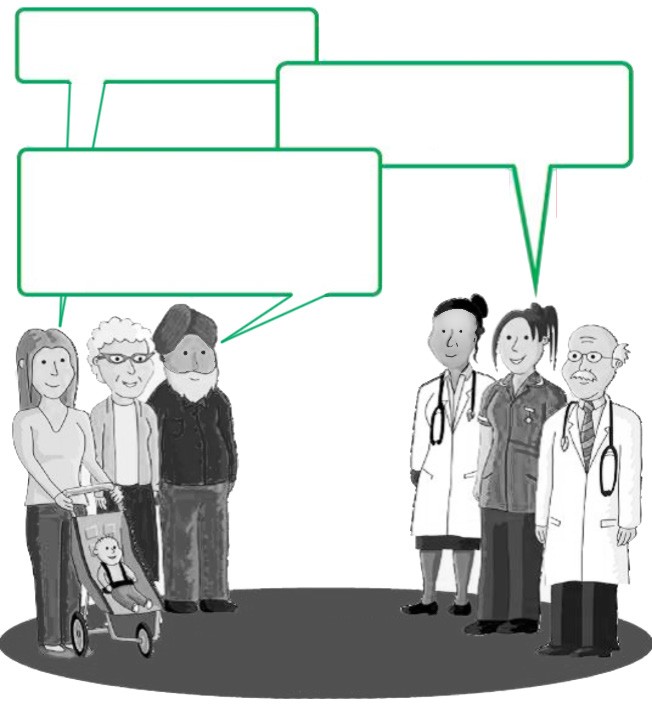 Öğrenciler, hazırladıkları posterde, karar verme sürecinin hangi aşa- malarını vurgulamışlardır?A) 2 – 4 – 5D) 1 – 4 – 6B) 1 – 3 – 5E) 2 – 3 – 5C) 3 – 4 – 676Yönetimin Temel Fonksiyonları 1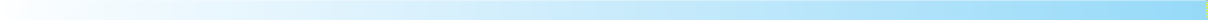    Örnek olaydan yararlanarak aşağıdaki soruyu cevaplayınız.	Aynı ödeneğe sahip iki belediye, altyapı çalışması yapacaktır. İşin tamam- lanması için ayrılan süre bir aydır. Belediyeler çalışmalarını, aşağıda açık- landığı gibi yaparlar:L belediyesinin işi, daha az para ve daha kısa sürede tamamlaması- nın gerekçesi hangisinde doğru verilmiştir?A) İş gücünün ucuz olması	B) Planlı hareket edilmesiC) İşçilerin hızlı çalıştırılması	D) Ucuz malzeme kullanılmasıE) Para kaynaklarının yanlış kullanılması   Örnek olay ve şekilden yararlanarak aşağıdaki soruyu cevaplayınız.	“ Bir kurumda stratejik planlama ekibi, planlamayı yaparken hazırladığı şema doğrultusunda aşağıdaki adımları izlemiştir:Beyin fırtınası yaparak ortak karara varmıştır.Süreci, kimlerin görev alacağını belirledi.Proje ekibini oluşturarak bilgi aktarımı yaptı.İşin ilerleyişine bakarak projenin gelişimi için yapılması gerekenlere karar verdi.Projenin uygulanmasında bazı eksiklikler olduğunu fark etti.”Buna göre, stratejik planlama ekibinin atladığı aşama, hangi seçe- nekte verilmiştir?A) I	B) II	C) III	D) IV	E) V77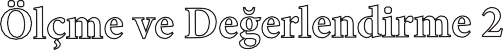 Şekilde soru işareti (?) yerine hangisi gelmelidir?PlanlamaKarar almaÖrgütlenmeZaman yönetimiÇatışma yönetimi 	Görselden yararlanarak aşağıdaki soruları cevaplayınız.	ben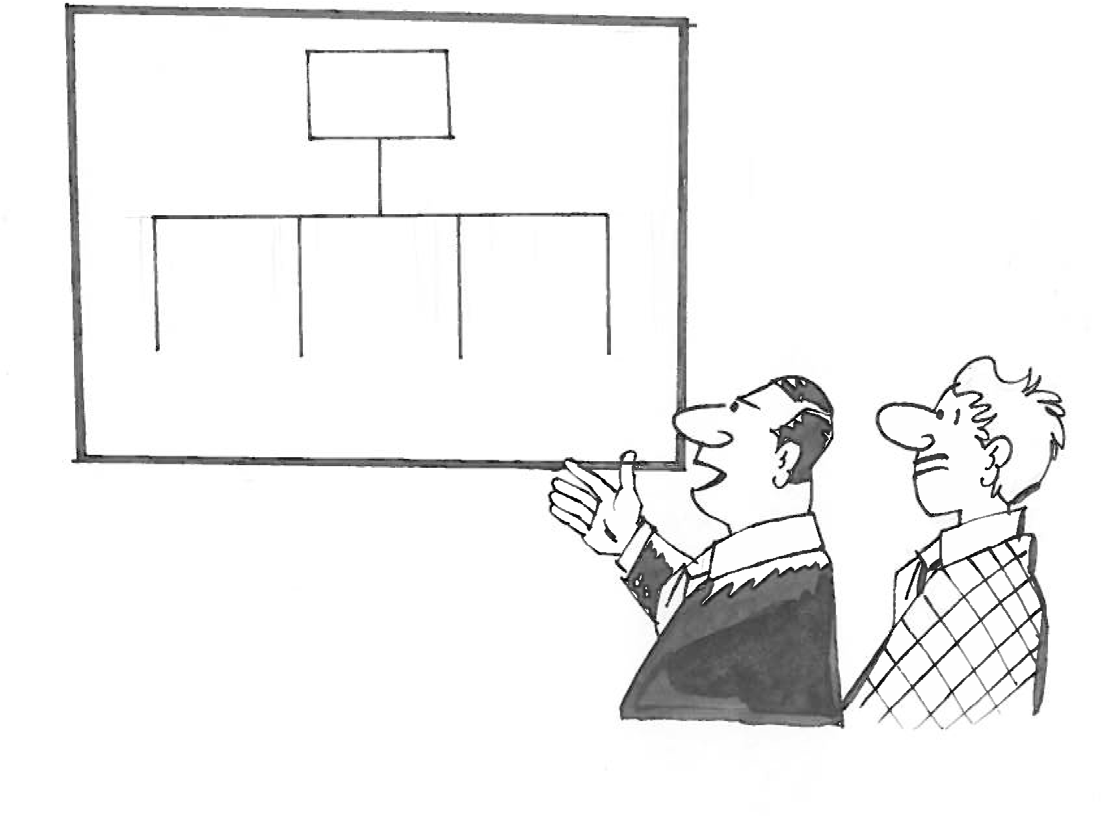 diğer herkesİşleri basit tutmayı severim.Görsel, hangi örgüt türünü örneklemektedir? Yazınız.............................................................................................................................................................................................................................................Bu yargıya nasıl vardığınızı açıklayınız.............................................................................................................................................................................................................................................78Yönetimin Temel Fonksiyonları 1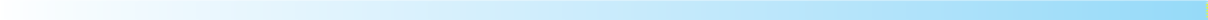 Yanlış eşleştirmenin bulunduğu seçenek ya da seçenekleri yazınız.............................................................................................................................................................................................................................................Yanlış eşleştirilen plan türü ya da türlerinin doğru açıklamasını yazınız.............................................................................................................................................................................................................................................79Bu kavramlardan hangileri özel yönetim ile ilgilidir? Doğru cevabın bulunduğu seçeneği işaretleyiniz.A) Yalnız I	B) I – II	C) II – III	D) I – III	E) I – II – IIIİş DoyumuMüşteri MemnuniyetiÇalışan PerformansıA şirketinin iş doyumu, çalışan performansı ve müşteri memnuniyeti bakımından daha başarılı olmasının nedeni, aşağıdakilerden hangisiy- le açıklanabilir?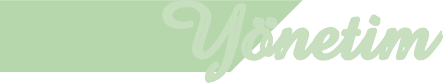 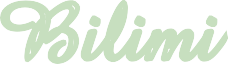 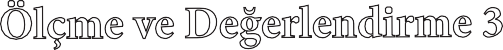 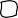 116Ücret politikasıC) Örgüt kültürüE) İletişimB) Halkla ilişkilerD)Yönetici tutumuYönetimin Temel Fonksiyonları 2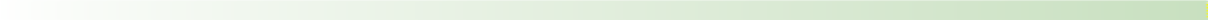 Şirketin üst düzey yöneticisinin verimliliği arttırmak için aşağıdaki- lerden hangisini uyguladığı söylenebilir?DisiplinGüdülemeİletişimRehberlikEşgüdümBuna göre K, L ve M firmalarının kullandıkları eşgüdüm türü hangi seçenekte doğru olarak verilmiştir?117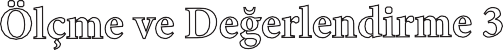 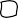 Yukarıda yer alan durumun bir örgütte gerçekleştiğini düşündüğü- müzde, örgütteki hangi fonksiyonun eksik olduğu söylenebilir?Kurum kültürüİletişimVerimlilikE) EtkililikE) Karar  Görselden yararlanarak aşağıda yer alan soruyu cevaplayınız.	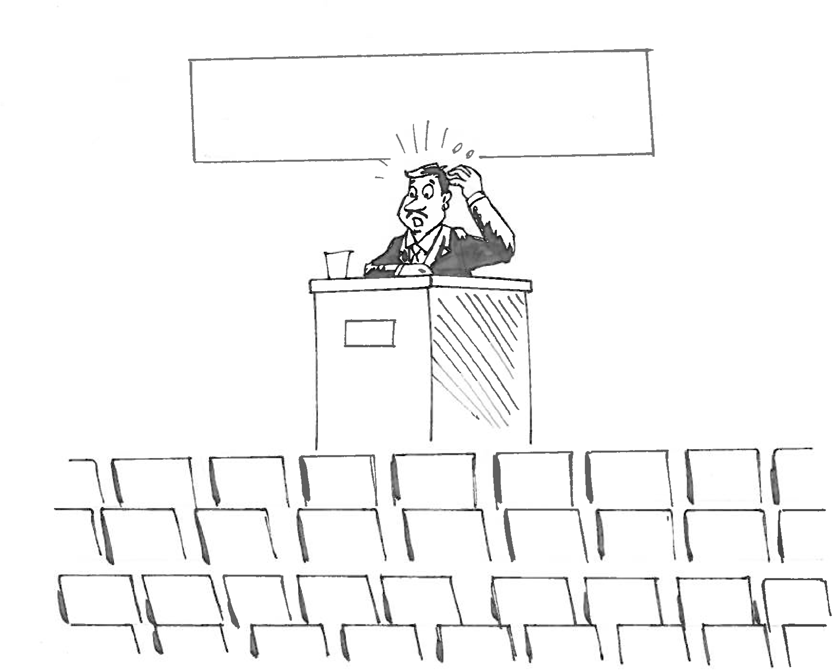 - Ah! Öğretmenlere seminer düzenleyeceğimi söylemeyi yine unuttum.Görselde eşgüdümü sağlamaya yarayacak koşullardan hangisi ger- çekleşmemiştir?Görevsel yönetim yapısıÖrgüt şemasıYazılı politika ve tüzüklerEtkili iletişim sistemiVerimlilik118Yönetimin Temel Fonksiyonları 2   Öğrendiklerinizden yararlanarak aşağıdaki soruyu cevaplayınız.	Eşgüdümün yönetimdeki rolünü bir örnek ile açıklamanız istenseydi bu örnek ne olurdu? Yazınız..........................................................................................................................................................................................................................................................................................................................................................................................................................................................................................   Örnek olaydan yararlanarak aşağıdaki soruyu cevaplayınız.	Tanımı verilen yönetim süreci, aşağıdakilerden hangisini ifade et- mektedir?DenetimMotivasyonİletişimEşgüdümEtkililik   Şekildeki bilgilerden yararlanarak aşağıdaki soruyu cevaplayınız.	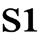 Şekilde soru işareti (?) ile gösterilen boşluğa hangisi gelmelidir?Motivasyonun önemiEşgüdümün önemiDenetimin önemiİletişimin önemiKurum kültürünün önemi119Yönetim Bilimi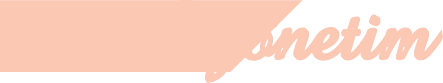 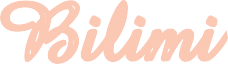 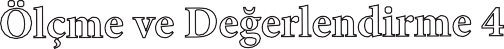   	Ölçme ve Değerlendirme 4   Aşağıda yer alan ifadelerden hareketle aşağıdaki soruyu cevaplayınız. Bu ifadeler, hangi yaklaşımın açıklanmasında örnek olarak kullanılabilir?Klasik YaklaşımNeoklasik YaklaşımSistem YaklaşımıDurumsallık YaklaşımıHiçbiriBuna göre, A şirketi yö neticisinin hangi sistem yaklaşımını savunduğunu söyleyebiliriz?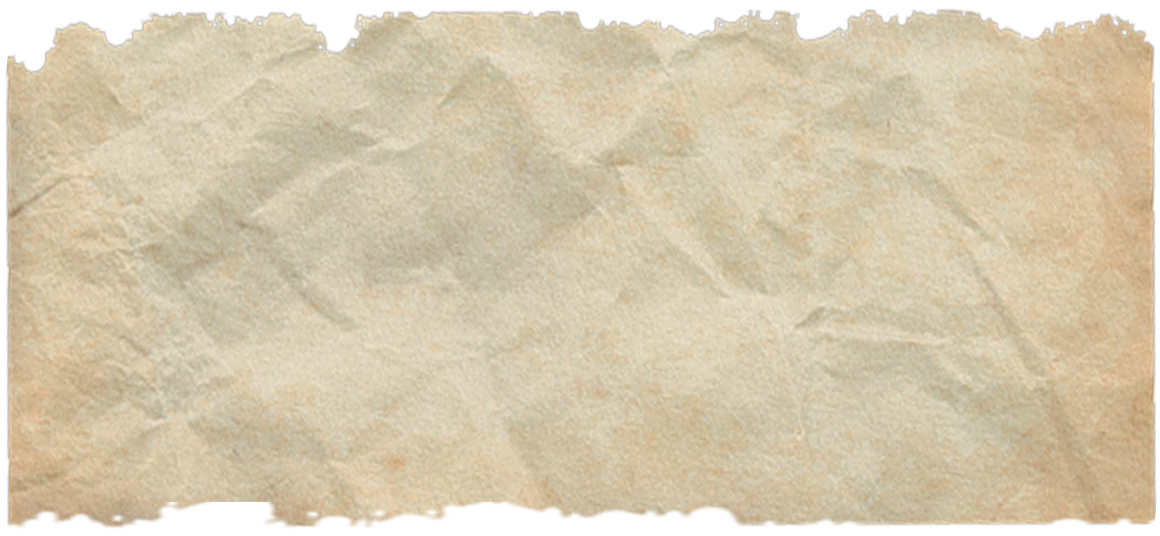 Açık sistem yaklaşımıKapalı sistem yaklaşımıNeden bu şekilde düşündüğünüzü açıklayınız...................................................................................................................................................................................................................................................................................................................................................................152Yönetim Biliminde Yeni Yaklaşımlar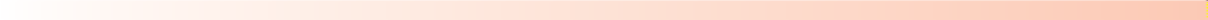 Buna göre, hangi fabrikanın yöneticisinin “Sistem Yaklaşımı”nı benimsediğini söyleyebiliriz?A fabrikası yöneticisiB fabrikası yöneticisiC fabrikası yöneticisiD fabrikası yöneticisiHepsiSistem Yaklaşımı benimseyen yönetici dışındaki diğer yöneticiler, hangi yönetim kuramlarını benimsemişlerdir? Yazınız.A fabrikası yöneticisi ..................................................................................B fabrikası yöneticisi ...................................................................................C fabrikası yöneticisi ...................................................................................D fabrikası yöneticisi ...................................................................................Aşağıda   Hakan   ve   arkadaşlarının   şemayı   tamamlamak   için kullanabilecekleri bazı bilgiler verilmiştir. Bu bilgileri hangi sıralamayla yerleştirirlerse şemayı doğru şekilde tamamlamış olurlar?153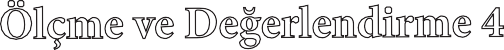 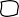 Buna göre, şemaya verilecek en uygun başlık, aşağıdakilerden hangisidir?Klasik yaklaşımNeoklasik yaklaşımSistem yaklaşımıDurumsallık yaklaşımıBürokrasi yaklaşımı154Şekilde, soru işareti ile gösterilen yere, aşağıdakilerden hangisi ge- tirilmelidir?Açık sistem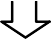 Negatif entropiEntropiKapalı sistemDönütYönetim Biliminde Yeni Yaklaşımlar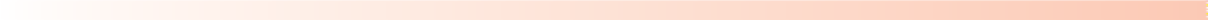 Boş bırakılan yerlere hangi seçenekte yer alan teoriler getirildiğinde tablo doğru şekilde tamamlanmış olur?X – Y – ZX – Z – YY – X – ZZ – Y – XZ – X – YHataları önlemek, onları sonradan bulup düzeltmekten daha kolay, ucuz ve güvenlidir.Normal olanla olmayanı, doğal olanla olmayanı ayırmak için istatistiğe ihtiyaç vardır.Her çalışanın fikrinden yararlanmak, sadece bir kısım kişilerin fikrinden yararlanmaktan daha başarılı sonuçlar doğurur.İşletmenin başarısı için müşterilerin tercihlerini gözetmek gerekir.İşlerin planlı yapılması, plansız yapılmasına tercih edilir.Holding genel müdürünün bu sözlerle aşağıdakilerden hangisine vurgu yaptığı söylenebilir?Kriz yönetimiToplam kalite yönetimiÇatışma yönetimiZaman yönetimiİnsan yönetimi155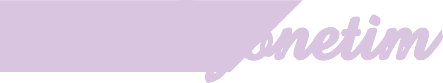 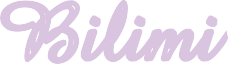 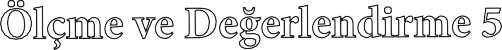 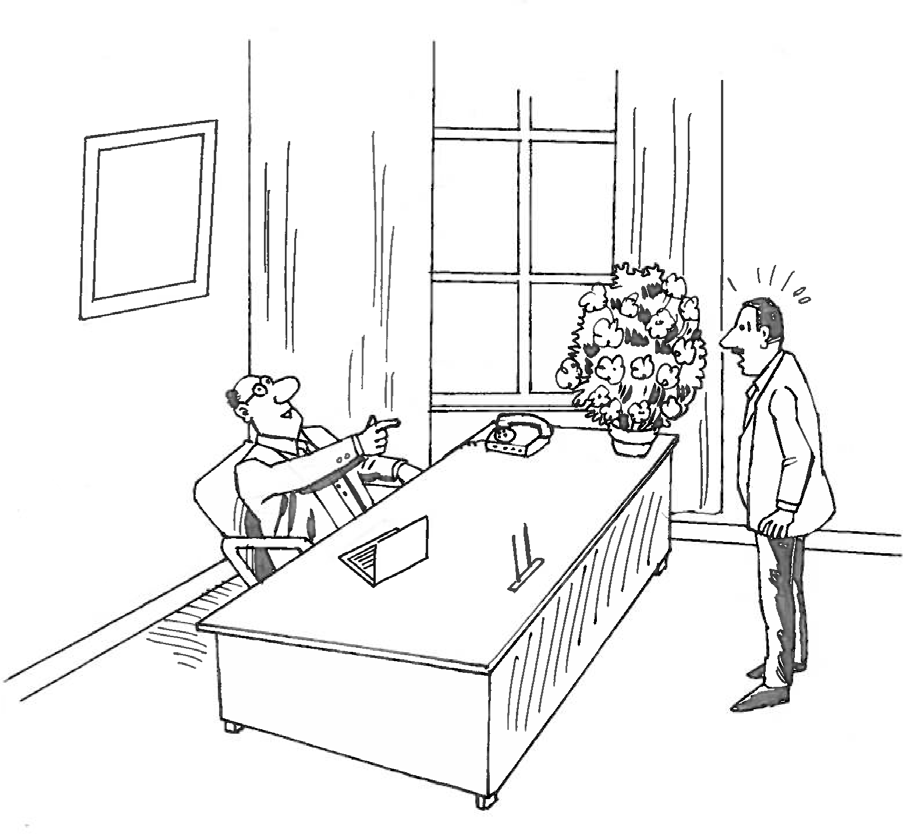 Neden bu yargıya vardığınızı açıklayınız..........................................................................................................................................................................................................................................................................................................................................................................................................................................................................................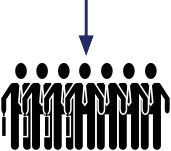 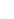 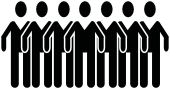 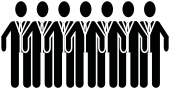 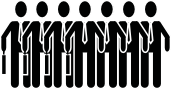 Şekiller, hangi yönetim biçimlerini simgelemektedir? Yazınız.Şekil A: ................................................................................Şekil B: ................................................................................İşlerin yürütülmesi açısından hangi yönetim biçiminin daha avantaj- lı olduğunu düşünüyorsunuz? Neden? Yazınız.........................................................................................................................................................................................................................................................................................................................................................................................................................................................................................170Türkiye’nin İdari Örgütlenmesi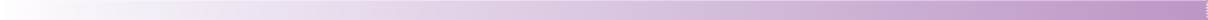    Şekilde yer alan bilgilerden hareketle aşağıdaki soruyu cevaplayınız.	Şekilde soru işareti yerine aşağıdakilerden hangisi gelmelidir?Merkezden yönetimin yararlarıMerkezden yönetimin zararlarıYerinden yönetimin yararlarıYerinden yönetimin zararlarıHiçbiri1973...A...2014Özgür ve arkadaşlarının hazırladıkları zaman çizelgesinin başlığı ne olmalıdır? Yazınız.............................................................................................................................................................................................................................................Çizelgede A harfi ile gösterilen boşluğa, aşağıdakilerden hangisi gelmelidir?A) 1979	B) 1985	C) 2001	D) 2007	E) 2005Çizelgede B harfi ile gösterilen boşluğa, aşağıdakilerden hangisi gelmelidir?Sosyal politikalara ağırlık verilmesiBölge planlamalarına ağırlık verilmesiBüyümeyi, kalkınmayı ve gelişmeyi hedef almasıDünya ile bütünleşme çalışmaları yapılmasıEkonomik düzenlemeler yapılması1CEVAP ANAHTARI1. ÜNİTE1. Hedef, çaba, iş birliğiBilimsel düşünceACBCCNeoklasikVerimlilikte işçinin psikolojik ve sosyal yönünü esas alması(a) Kurallara tarafsızlıkta uyulmalı(b) Y teorisi, Douglas McGregor2. ÜNİTEBBBCCDikey örgütlenmeDiğer birimler tek yöneticiye bağlıdır.a ve b 9.Taktik planlar: Planların nasıl uygulanacağına odaklanır.Stratejik planlar: Örgütün ne yap- ması gerektiğine odaklanır.3. ÜNİTEDBCECBDAC4. ÜNİTECaC 5.Fabrikası: KlasikFabrikası: Neoklasik C Fabrikası: SistemD Fabrikası: DurumsallıkDDCBB5. ÜNİTEYetki devriGörev devredilmiştir. 3.Şekil A: Hiyerarşi Şekil B: Yetki devriCKalkınma Planlarının NitelikleriDC173TaylorMayoMcGregorWeber(b) --------------“Ne kadar iş o kadar para”“Morali yük- sek çalışanlar morali yüksek örgüt”“Tembel insan tembel kurum”(a)...................“İyi bir yönetici iyi bir üretim”YöneticiLider1.Kontrol eder.Teşvik eder.2.Kararları uygular.Kararlar alır.3.Emir verir.Otoriteye bağlıdır.4.İnsanları geliştirir.Bağımsızlık ister.5.Çatışmadan kaçınır.Sorular sorar.YöneticiLiderA)	14B)	25C)	31D)	43E)	52GirdilerSüreçÇıktılarA)Çalışanların doyumuYardımcı personelKontrolB)KontrolÇalışanların doyumuYardımcı personelC)Çalışanların doyumuKontrolYardımcı personelD)Yardımcı personelKontrolÇalışanların doyumuE)Yardımcı personelÇalışanların doyumuKontrol........................................................Çalışanlarının isteksiz olduğuna inanır ve oldukça otoriter bir tutum sergiler. Çalışanlara söz hakkı tanımaz.Kendi her zaman haklıdır.Çalışanlarının doğru ka- rarlar alacağına inanır ve onları, karar sürecinedaha fazla katılmaları için cesaretlendirir.Katılımcı ve paylaşımcıdır. Ancak çalışanların sıkı kontrol altında tutulması gerektiğine inanır.